　　　　　年　　月　　日（　　）発災から　　　　　　　　　　日目天気：　　　　　　　　　　　　　活動拠点　　　　　　　　　　　　所属栄養士会　　　　　　　　　　時間活動内容活動場所同行者・連携団体使用した物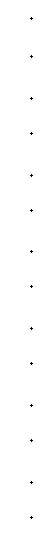 